生活用品整理實作            姓名:              班級: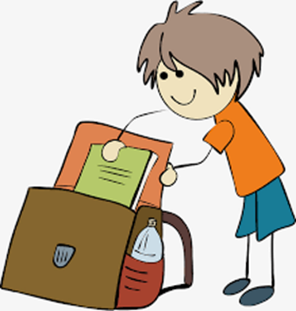 整理書包技巧掌握以下原則:攜帶學校需要的物品2.攜帶個人需要用到的物品請將以下答案遮住(因上課有教導過)生活用品整理實作            姓名:              班級:收納衣物技巧掌握以下原則口袋式折法https://www.youtube.com/watch?v=J03hnFoX1Tg直立式折法https://www.youtube.com/watch?v=Mp8SMhRipLU練習在家自我檢視折法(主要請家長評估孩子在學校習得技巧的流程記憶)行李箱收納法: https://www.youtube.com/watch?v=KyR9SLCa1ZM(請家長利用假日時間觀看，讓孩子整理10-15不同的衣服放置行李箱    PS:若行李箱可以用不同紙袋材質讓孩子整理衣物)小蘇打粉＋白醋 自製清潔劑好簡單各位同學家中常有些廚房檯面、水槽、家電、浴室馬桶、淋浴間和磁磚藏有許多污垢需要清理，我們其實可以透過天然的自製清潔劑來清洗。問題一請填上圖片的名稱浴室牆面清洗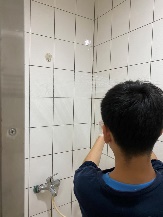 各位同學~上週老師已經教過步驟以及實體練習~我們再來複習，~同時在家中也要練習一次唷^^練習一清潔浴室牆面請同學圈選出正確的工具浴室牆面/操作勾選表四步驟。清潔浴室牆面四步驟。請填上正確的順序1-4號碼2.練習寫步驟(可以參考下方填寫)清潔浴室牆面四步驟。1.請填上正確的順序1-4號碼2.練習寫步驟(可以參考下方填寫)洗碗槽清潔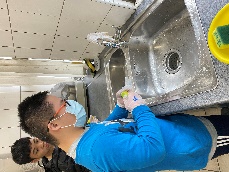 各位同學~上週老師已經教過步驟以及實體練習~我們再來複習，~同時在家中也要練習一次唷^^練習一清潔洗碗槽請同學圈選出正確的工具清潔洗碗槽四步驟清潔洗碗槽四步驟。1.請填上正確的順序1-4號碼2.練習寫步驟(可以參考上方填寫)瓦斯檯面清潔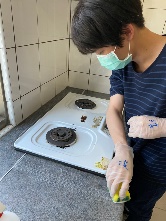 各位同學~上週老師已經教過步驟以及實體練習~我們再來複習，~同時在家中也要練習一次唷^^練習一清潔瓦斯檯面請同學圈選出正確的工具瓦斯檯面清潔1.請填上瓦斯檯面清潔正確的順序1-6號碼2.練習寫步驟(可以參考上方填寫)工作的時間掌握需要哪些原則?工作的時間掌握需要哪些原則?換句話說1.專注力2.工作程序流程要熟記3. 動作速度快工作的時間掌握需要哪些原則?工作的時間掌握需要哪些原則?換句話說1.專注力例如:工作時不分心2.工作程序流程要熟記例如:老闆教導的工作要記得3. 動作速度快例如:指定的時間內完成摺衣方式自我評量口袋式折法□會     □不會直立式折法□會     □不會星期一星期二星期三星期四星期五衣服件數1 2 3 4 51 2 3 4 51 2 3 4 51 2 3 4 51 2 3 4 5使用摺衣     方式□口袋□直立□口袋□直立□口袋□直立□口袋□直立□口袋□直立行李箱收納(請家長評量)□空間位置分配需加強□摺衣不夠熟練□均能自己完成不需提示。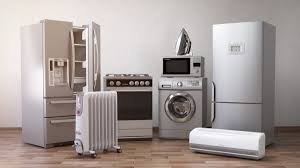 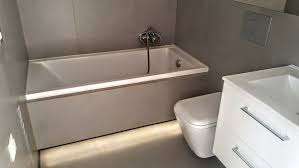 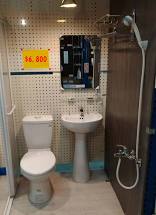 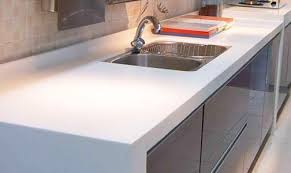 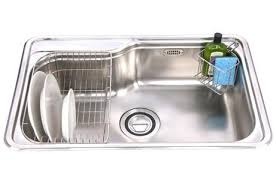 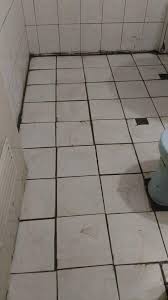 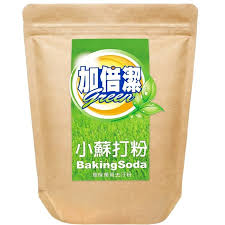 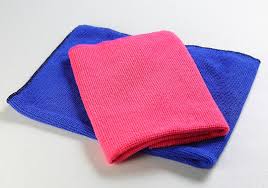 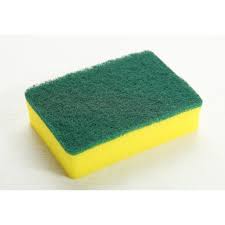 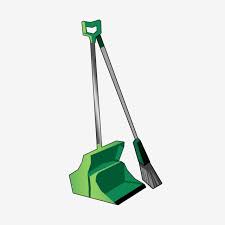 先撒小蘇打粉在清潔位置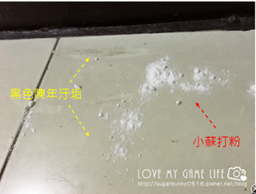 在家操作請打勾在家操作請打勾在家操作請打勾先撒小蘇打粉在清潔位置2. 清潔位置由內往外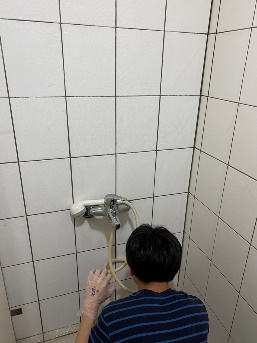 3.用菜瓜布刷一刷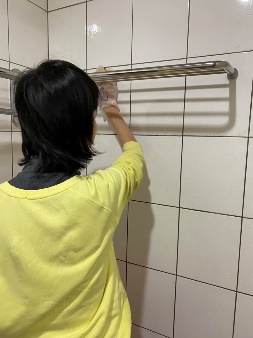 4.用水沖一沖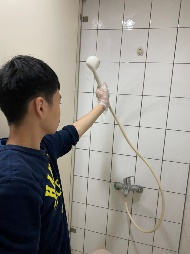 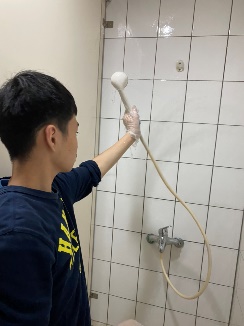 1.先撒小蘇打粉在清潔位置2.清潔位置由內往外3.用菜瓜布刷一刷4.用水沖一沖1.先撒小蘇打粉 在清潔位置2.清潔位置由內往外3.用菜瓜布刷一刷4.用水沖一沖1.先噴撒清潔劑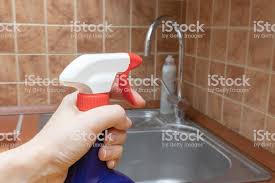 在家操作請打勾在家操作請打勾在家操作請打勾1.先噴撒清潔劑2. 從外到內刷出泡泡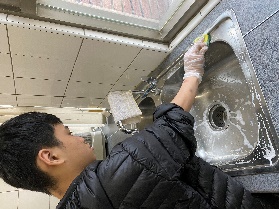 3.用水沖洗洗碗槽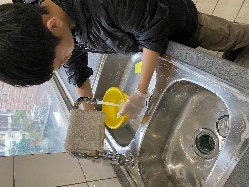 4.用抹布將水漬擦乾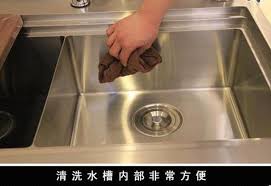 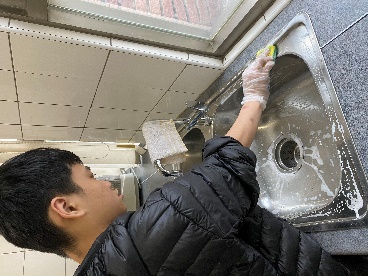 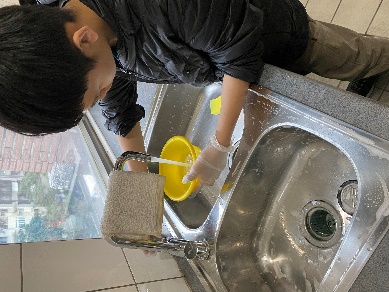 1.先噴撒清潔劑(                                                       )從外到內刷出泡泡(                                                        )用水沖洗洗碗槽(                                                         )用抹布將水漬擦乾(                                                         )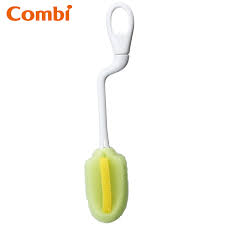 清潔瓦斯檯面六步驟清潔瓦斯檯面六步驟  檢核項目    檢核項目  清潔瓦斯檯面六步驟清潔瓦斯檯面六步驟自我檢核家長檢核1.先將爐架拿至水槽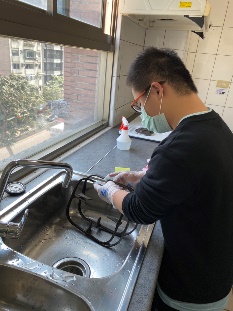 □完成□完成瓦斯檯面先噴撒清潔劑(以家中常用的)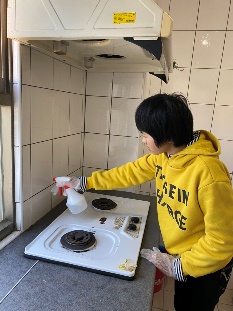 □完成□能均勻噴灑□需要指示均勻噴灑□需要告知噴灑方向3. 從外到內刷出泡泡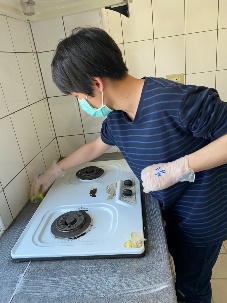 □完成□能均勻刷抹□有些地方需要提示刷抹□完全需要提示4. 瓦斯檯牆面清潔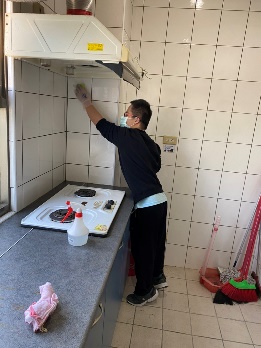 □完成□能均勻刷抹□有些地方需要提示刷抹□完全需要提示5.清洗爐架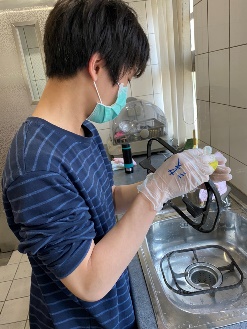 □完成□能均勻刷洗□有些地方需要提示刷洗□完全需要提示6.用濕抹布擦拭及歸位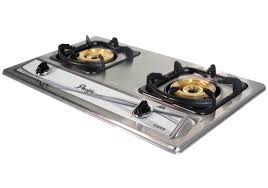 □完成□能均勻擦拭乾淨□有些地方需要提示擦拭□完全需要提示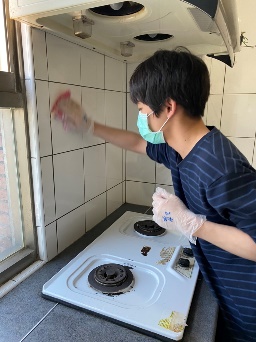 1.先將爐架拿至水槽(                                                       )2.瓦斯檯面先噴撒清潔劑(                                                       )從外到內刷出泡泡(                                                                       )瓦斯檯牆面清潔(                                                       )清洗爐架(                                                       )用濕抹布擦拭及歸位(                                                       )